A scuola nessuno è stranieroScuola Cattolica in Italia. Diciottesimo Rapporto, 2016Editrice ELS La Scuola, Brescia 2016PresentazioneLa scuola è per sua natura un luogo di dialogo tra culture. Ogni alunno è portatore di una cultura personale e familiare che nell’aula scolastica si trova a confrontarsi con le culture personali e familiari degli altri alunni. È stato così da sempre e non si è mai sottolineata abbastanza questa portata a suo modo “interculturale” dell’ordinaria vita scolastica, che si nutre strutturalmente del confronto tra culture diverse di cui sono espressione la generazione adulta dei docenti e quella ancora giovane degli alunni. E tra gli stessi alunni, anche se esteriormente provenienti da un identico ambiente, si crea un fecondo confronto di culture. Per una scuola cattolica il confronto interculturale si pone in modo per certi aspetti più complesso ma anche più chiaro. L’identità e il progetto educativo della scuola cattolica sono infatti facilmente riconoscibili nei principi del Vangelo che devono diventare nucleo e chiave interpretativa di tutto il bagaglio culturale trasmesso dalla scuola. Per dirla in poche parole, il legame tra cultura e vita deve alimentarsi anche della triangolazione che quei due fattori devono avere con la fede, che ha il compito di dare un senso alla vita e alla cultura. Da questo punto di vista la solidità (o quanto meno la chiarezza) dell’identità culturale di una scuola cattolica è presupposto di una capacità di dialogo intrinseca al messaggio evangelico stesso.Il XVIII Rapporto 2016 del CSSC è dedicato al tema del dialogo interculturale con contributi di riflessione teorica e di ricerca empirica, volti a documentare una realtà complessa, che si manifesta principalmente sotto la forma della crescente presenza di alunni stranieri nelle aule delle scuole italiane (cattoliche comprese). Pur senza ridurre il tema del dialogo interculturale al solo fenomeno migratorio, che è un’emergenza di breve periodo, anche se destinata a trasformare profondamente la fisionomia del nostro Paese, è inevitabile confrontarsi anche con questa dimensione del problema. Gli immigrati sono portatori di una domanda di confronto, che al momento trova principale soddisfazione soprattutto nelle aule scolastiche. Nell’insieme delle scuole italiane siamo quasi al 10% di alunni con cittadinanza non italiana (anche se la maggior parte di essi sono già immigrati di seconda generazione). Nelle scuole cattoliche la loro presenza è inferiore alla media nazionale, ma non è trascurabile anche qui la sollecitazione ad aprirsi al confronto con culture diverse, quanto meno per attrezzare gli alunni al dialogo inevitabile che si troveranno a svolgere fuori dalla scuola. Va inoltre ricordato il caso della formazione professionale di ispirazione cristiana, che accoglie una quantità rilevante di immigrati (fino al 30% dei suoi allievi) e testimonia con la sua semplice esistenza un’offerta di accoglienza e di integrazione qualificata nel tessuto culturale e produttivo italiano.IndicePresentazione di S.E. Mons. Mariano CrociataParte prima - Interculturalità e scuolaEducare al dialogo interculturale nella scuola cattolica (S.E. Mons. Angelo Vincenzo Zani)Verso un’educazione interculturale (Giuseppe Zanniello)L’integrazione degli alunni stranieri nella scuola italiana (Raffaele Ciambrone)Pensare l’integrazione nella Chiesa, in città (Gian Carlo Perego)Parte seconda - Dimensioni dell’intercultura nella scuola cattolicaGli studenti con cittadinanza non italiana nella scuola cattolica: evoluzione storica negli ultimi venti anni (Guglielmo Malizia)La presenza di alunni con cittadinanza non italiana nelle scuole cattoliche (anno scolastico 2014-15) (Sergio Cicatelli)La cittadinanza di origine degli alunni stranieri nelle scuole cattoliche (Vittorio Pieroni)L’approccio delle figlie di Maria Ausiliatrice all’educazione scolastica multiculturale (Maria Luisa Nicastro)Educare mente e cuore all’alterità (Alessandro Agazzi)L’Istituto Canossiano e il dialogo interculturale (Francis Contessotto)L’educazione lasalliana per la costruzione del dialogo interculturale (Alessandro Cacciotti)La scuola come luogo d’incontro e di dialogo nell’esperienza della CDO Opere Educative - FOE (Carlo M. Fedeli)Educare “in stile salesiano” in un contesto interculturale e interreligioso (Sede Nazionale CNOS-FAP)Parte terza - Aspetti del dialogo interculturaleGli stranieri cattolici nell’Italia che cambia: numeri, volti, dinamiche e riflessioni (Delfina Licata)Irc e pluralismo culturale (Daniele Saottini)Formazione professionale, lavoro e integrazione culturale (Dario Nicoli)Pratiche di intercultura nelle scuole cattoliche in Europa (Guy Selderslagh)La scuola cattolica come luogo di incontro tra culture (e fedi) (Sergio Cicatelli)Appendice - La scuola cattolica in cifre. Anno scolastico 2015-16Il quadro generale (A.S. 2015-16) (Sergio Cicatelli)Le scuole dell’infanzia (A.S. 2015-16) (Sergio Cicatelli)Le scuole primarie (A.S. 2015-16) (Guglielmo Malizia)Le scuole secondarie di primo grado (A.S. 2015-16) (Guglielmo Malizia)Le scuole secondarie di secondo grado (A.S. 2015-16) (Guglielmo Malizia)L’istruzione e formazione professionale all’avvio del sistema duale (Dario Nicoli)Alcuni dati sugli alunni stranieriAlunni con cittadinanza non italiana nel sistema nazionale di istruzione (a.s. 2014-15)N.B. Le percentuali sono calcolate sul totale degli alunni frequentanti ciascun tipo di scuola.Fonte: Elaborazione CSSC su dati miur.Alunni con cittadinanza non italiana nati in Italia (a.s. 2014-15)N.B. Le percentuali sono calcolate sul corrispondente totale degli alunni stranieri.Fonte: elaborazione cssc su dati miur.Paesi di provenienza degli alunni con cittadinanza non italiana (a.s. 2014-15)La scuola cattolica in cifreAnno scolastico 2015-16Sistema delle scuole paritarie (dati provvisori, escluse Aosta, Bolzano e Trento)N.B. Le percentuali delle prime due righe sono complementari. Le percentuali dell’ultima riga sono calcolate sul totale dell’ultima colonna.Principali parametri delle scuole cattoliche (dati provvisori, escluse Aosta, Bolzano e Trento)Alunni disabili e stranieri nelle scuole cattoliche (dati provvisori, escluse Aosta, Bolzano e Trento)Personale dipendente delle scuole cattoliche (dati provvisori, escluse Aosta, Bolzano e Trento)N.B. Non è possibile sommare le categorie di personale non docente perché ognuno può svolgere più di una mansione.Centro Studi per  (CSSC)Via Aurelia 468 – 00165 RomaTel. 0666398450 – Fax 0666398451e-mail: csscuola@chiesacattolica.it	sito web: www.scuolacattolica.itInfanziaInfanziaPrimariaPrimariaSec. di I gradoSec. di I gradoSec. di II gradoSec. di II gradoTotaleTotalen.%n.%n.%n.%n.%Sistema nazionale165.86210,2288.62010,3165.4419,6185.8777,0805.8009,2Scuole statali112.67411,2279.47310,8161.5319,8180.6657,1734.3439,5Scuole non statali53.1888,69.1474,33.9104,85.2123,871.4576,8di cui scuole cattoliche25.9226,53.7412,61.4192,51.0752,032.1574,9InfanziaInfanziaPrimariaPrimariaSec. di I gradoSec. di I gradoSec. di II gradoSec. di II gradoTotaleTotalen.%n.%n.%n.%n.%Sistema nazionale140.68484,8197.55768,472.50543,834.78818,7445.53455,3Scuole cattoliche21.65183,52.34762,776253,730928,725.06978,0Sistema nazionale di istruzioneSistema nazionale di istruzioneSistema nazionale di istruzioneSistema nazionale di istruzioneScuole cattolicheScuole cattolicheScuole cattolicheScuole cattolichePaese di origineNumero di alunni% di alunniPaese di origineNumero di alunni% di alunni1Romania157.15319,51Romania 7.32422,82Albania108.33113,42Albania4.29813,43Marocco101.58412,63Marocco2.9939,34Cina 41.7075,24Cina2.7638,65Filippine26.1323,25India1.1603,66Moldavia24.8653,16Moldavia1.1203,57India24.5263,07Filippine8212,58Ucraina19.4062,48Perù7742,49Perù18.2532,39Ucraina6682,110Tunisia17.9962,210Nigeria5911,8InfanziaInfanziaPrimariaPrimariaSec. I gradoSec. I gradoSec. II gradoSec. II gradoTotaleTotalen.%n.%n.%n.%n.%Scuole paritarie cattoliche6.26066,01.09375,054385,163038,48.52664,5Altre scuole paritarie3.22734,036425,09514,91.91061,64.69635,5Totale scuole paritarie9.48971,81.45711,06384,81.64012,413.222100,0InfanziaPrimariaSec. 1° gr.Sec. 2° gr.TotaleNumero di scuole(% sul totale)6.260(73,4)1.093(12,8)543(6,4)630(7,4)8.526(100,0)Numero di classi o sezioni (% sul totale)17.298(57,8)7.004(23,4)2.548(8,5)3.084(10,3)29.934(100,0)Numero di alunni(% sul totale)387.156(60,9)142.927(22,5)55.119(8,7)50.665(8,0)635.867(100,0)Rapporto alunni/scuola61,8130,8101,580,474,6Rapporto alunni/classe o sezione22,420,421,616,421,2Rapporto classi o sezioni/scuola2,86,44,74,93,5AlunniInfanziaInfanziaPrimariaPrimariaSec. I gradoSec. I gradoSec. II gradoSec. II gradoTotaleTotaleAlunnin.%n.%n.%n.%n.%Con disabilità2.8530,72.0771,51.0812,02120,46.2231,0Con cittadinanza non italiana25.7336,63.9202,71.4062,61.0592,132.1185,0InfanziaPrimariaSec. I gradoSec. II gradoTotaleDocenti27.04812.5657.5968.17455.383Addetti all’amministrazione5.3811.9081.2251.1429.656Addetti alla cucina6.7411.5407485459.574Addetti alla vigilanza/pulizia10.1983.3321.5241.22216.276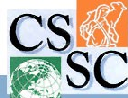 